АДМИНИСТРАЦИЯ 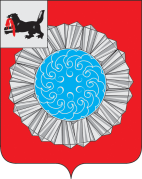 СЛЮДЯНСКОГО МУНИЦИПАЛЬНОГО РАЙОНАП О С Т А Н О В Л Е Н И Ег. Слюдянкаот 21.02.2022 г. № 70О внесении изменений в постановление администрации Слюдянского муниципального района от  11.11.2020 г. № 539 «Об  утверждении административного регламента предоставления муниципальной услуги «Принятие граждан на учет в качестве нуждающихся в жилых помещениях муниципального жилищного фонда Слюдянского муниципального района, предоставляемых по договорам социального найма»В целях приведения наименования муниципальной услуги в соответствие с распоряжением Правительства Российской Федерации от 18 сентября 2019 года № 2113-р «О Перечне типовых государственных и муниципальных услуг, предоставляемых исполнительными органами государственной власти субъектов Российской Федерации, государственными учреждениями субъектов Российской Федерации и муниципальными учреждениями, а также органами местного самоуправления» и приказом министерства цифрового развития и связи Иркутской области от 20 января 2022 года № 65-3/22-мпр «О внесении изменения в Перечень массовых социально-значимых государственных и муниципальных услуг Иркутской области», руководствуясь статьями  38, 47 Устава Слюдянского муниципального района Иркутской области (новая редакция), зарегистрированного постановлением Губернатора Иркутской области от 30 июня 2005 года № 303-П, администрация Слюдянского муниципального районаПОСТАНОВЛЯЕТ:	1. Внести в постановление администрации Слюдянского муниципального района от 11.11.2020 г. № 539 «Об  утверждении административного регламента предоставления муниципальной услуги «Принятие граждан на учет в качестве нуждающихся в жилых помещениях муниципального жилищного фонда Слюдянского муниципального района, предоставляемых по договорам социального найма» следующие изменения:1.1. Индивидуализированный заголовок постановления изложить в следующей редакции:«Об утверждении административного регламента предоставления муниципальной услуги «Принятие на учет граждан в качестве нуждающихся в жилых помещениях».1.2. Пункт 1 постановления изложить в следующей редакции:«1. Утвердить административный регламент предоставления муниципальной услуги «Принятие на учет граждан в качестве нуждающихся в жилых помещениях».».1.3. Пункт 1 административного регламента изложить в следующей редакции:«1. Настоящий административный регламент устанавливает порядок и стандарт предоставления муниципальной услуги «Принятие на учет граждан в качестве нуждающихся в жилых помещениях», в том числе порядок взаимодействия администрации Слюдянского муниципального района (далее – администрация) с гражданами или их уполномоченными представителями, органами государственной власти, учреждениями и организациями, сроки и последовательность административных процедур (действий), осуществляемых администрацией в процессе реализации полномочий по принятию решений о принятии на учет граждан в качестве нуждающихся в жилых помещениях муниципального жилищного фонда Слюдянского муниципального района, предоставляемых по договорам социального найма.».1.4. Пункт 17 административного регламента изложить в следующей редакции:«17. Под муниципальной услугой в настоящем административном регламенте понимается принятие на учет граждан в качестве нуждающихся в жилых помещениях муниципального жилищного фонда Слюдянского муниципального района, предоставляемых по договорам социального найма (далее – принятие граждан на учет).».2. Опубликовать настоящее постановление в специальном выпуске газеты «Славное море», а также разместить на официальном сайте администрации Слюдянского муниципального района в информационно-телекоммуникационной сети «Интернет»: http://www.sludyanka.ru.3. Контроль за исполнением настоящего постановления возложить на председателя МКУ «Комитет по управлению муниципальным имуществом и земельным отношениям  Слюдянского муниципального района», заместителя мэра Слюдянского муниципального района Стаценскую Л.В.Мэр Слюдянского муниципального района            		          	       А.Г. Шульц